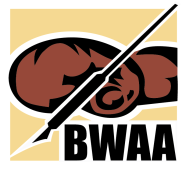 Boxing Writers Association of America99th Annual Awards DinnerThursday, June 6, 2024, 6 PM583 Park, 583 Park Avenue @ East 63rd Street, New York, NY Name:	_______________________________________________________Address:    _______________________________________________________		_______________________________________________________Tel:		_______________________________________________________Email:	_______________________________________________________PLEASE RESERVE:______	VIP TICKETS @ $475 each (Premium Seating and Special Gift)______	ticket(s) @ $275 each__1___	ticket (for current BWAA member ONLY) @ $175 eachI have enclosed payment of _________________________________________PAYMENT:⃝ Check      ⃝ Money Order      ⃝Master Card/Visa AmEx      ⃝PayPal	MasterCard/Visa/AmEx # ___________________________________________Expiration Date ________   Signature _________________________________VIA PAYPAL: Use graham@bwaa.org or to “Boxing Writers Association of America”VIA MAIL: Check with seat reservations by May 27, 2024BOXING WRITERS ASSOCIATION OF AMERICA, 1215 76th Street, Brooklyn, NY 11228NAMES OF GUESTS:_____________________________	     __________________________________________________________	     __________________________________________________________	     __________________________________________________________	     __________________________________________________________	     _____________________________● BUSINESS ATTIRE REQUESTED●For further event information:                  BWAA Website: www.bwaa.org	Gina Andriolo: Call or text: 917-312-6418; email: ginaandcom@aol.comJoe Santoliquito: jsantoliquitoBWAA@yahoo.com